M/C Meeting held at Parkfield Liscard CC on Tuesday 30th June 2015 at 6.30pm:  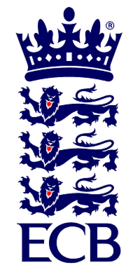 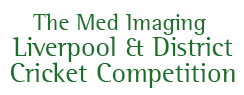 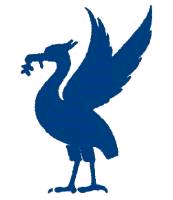 The ECB Premier League in Lancashirewww.lpoolcomp.co.uk1.Apologies:ApologiesThere were no apologies PresentEric Hadfield (President); John Williams (Chair); Chris Weston (Hon Sec); John Rotheram (Cricket Chair); Rob Durand (1st XI and 2nd XI Fixtures Sec); Alan Bristow (Hon Treas.). Iain McKillop (Club & Ground Chair)2.Minutes:Signing of Previous MeetingThe Chair signed the minutes as a true and accurate record of the May 2015 M/C meeting Action Point ItemsCW took the meeting through the Action Points. Matters arising As usual these were to be taken en passant3.  Chairman's RemarksResignation of Mike Dixon from DsCThis was noted. CW and EH had both written thanking MD, he had served the L&DCC for many years. JW would post on Brian Soo’s appointment.Update Rep CricketThere were full reports on the website. http://www.lpoolcomp.co.uk/youth_cricket.php?id=2246  and  http://www.lpoolcomp.co.uk/youth_cricket.php?id=2228 U12s and U14s had lost both their games. The 12s were managed by P Barnes and the 14s by A Barlow.U18s were a strong side and had won both their games so far.All games had stayed within budget. U21s had their programme on the website                                                                                http://www.lpoolcomp.co.uk/youth_cricket.php?id=2297 The same side would play at Wallasey v MCC on Mon 3rd August and v Northern League U21s at Blackpool.The sheer range of representative sides being put out by the MiL&DCC was being widely recognised by other clubs and leagues.JW felt that the programme was rolling as planned and he too was pleased.Re registration after sub proing purely by email, AGM 2016?This was discussed.4.Club & Ground Chair’s ReportC&G Inspections 20153 CCs were to be inspected this weekC&G Committee 2nd meetingIt was not now intended to call such a meeting as events had overtaken the intended agendaWebsite posting of collation of reported problemsThis collation had been constructed  in the light of feedback to IMcKIMcK would write to a club with a specific set of guidance notes as to how precisely pitches should be marked.The position of the boundary edges was discussed. Umpires now had a form and a procedure for reporting any incidents.A discussion followed.Highfield IMcK had visited H CC this had been a productive visit.Umpires C&G marks, first release 2015These had been issued; there had been little feedback.StHT update – drainage to go aheadThis announcement in the press was welcome. The exact timing of the work was debated but was not known with certainty.5.Hon Treasurer’s ReportFigures of AccountAs at 30 06 2015 were given Copies of the latest bank statements were handed to CW for incorporation into the minutes.Income /Expenditure to April 2015 Sponsorship monies had been received All bills were paidAll subscriptions received from the club, all were paid on time, no fines were requiredThere were several large bills outstanding, the current balance was deceptiveCaps/T20 Kit/Hospitality for clubs hosting games/Expenses for coaches/ etc.The Annual Insurance bill had been received; the amount was very close to last year’s figure. It was unanimously agreed by M/C that this bill should be paid.FinesOnly 3 clubs had queried their fines so far after a list had, as usual, been posted on the website. MedImaging, future sponsorshipWas discussed.  6.Registration Sec's ReportRegistrations ReportThere was no report as such but matters were well in hand, there was only “one in the pipeline” as of am today.Residence qualified Data to ECB- updateThis had been sent and M/C circulated. ECB had judged it to be fit for purpose. It was another box ticked for premier league compliance and might clear the way for the first 2015 ECB funding payment.7.Fixt Sec's ReportFrom:Sit Reps from:The 1s and 2s were rolling satisfactorilyTCS Live Update Report5 out of 6 prem games were on air at the moment. League 1st/2nd XIsStHT v LythamThis had been dealt with Skelmersdale v Old Xavs 2sThis had been dealt with. 3rd XIs Norley Hall – updateThis had been dealt with.Bootle 4th XI, note to websiteCW had written replying in full.Cups as required  from:DigmanCB v Spring ViewThis had been arranged, there had been difficulties and the fixture was now to be played on the 2nd August.Leigh v LythamThis was to be played on the 19th JulyChester This was still rolling; some information was slow in coming in to the fixtures team.Embee :NB v BHStM’sNB had queried the result. If there was no further information the result would stand.Norley Hall v Liverpool The game was being played tomorrow  01 07 15U16s progressThis was ongoing, there were many gaps; this round had to be played by 12th July.U21s progressThis was currently in a better state than the U16s. EH would publicise the fixtures as soon as he could.T20  Progress + Area FinalsOur T20 Finals day had been shifted to the 19th July to accommodate the ECB 45/45 and Northern v Ockbrook & Borrowash from Derbyshire. JW would be the local match manager on the day.CW had circulated on the venue for the ECB Area Finals on the 2nd August which was to have been at the representative club from the Central Lancashire League. CW confirmed that this ECB T20 Area Finals 2015 was shifted from the CLL to the L&DCC as C LL had withdrawn. CW had notified the other two leagues.The Area Final would be of a “3 way all play all” format at the home ground of our winners on Sun 2nd August i.e. at New Brighton/Southport and Birkdale/Ormskirk/Northern CC. As usual the furthest traveller club would play in the second game on the day, L&DCC  would be in the first game v the 2nd furthest traveller If our representative club won, we then hosted the Area Finals as well on Sun 16th AugustLCB KO We had three of our clubs left in this competition.Rep games 2014   U12/14/18/21/All Age not covered under 3.1JW had covered this under item 3.2Over 40s league progressThis was now rolling between the five remaining groups – Leigh, Liverpool/Sefton Park, Rainford, Southport & Birkdale and Wigan. Rainford over 40s was now up on play-cricket. Indoor League 2015JW would post on this. JW had already submitted a grant application.Return of TrophiesTrophies were to be returned by 1st August under the terms set out in the constitution (P3 3.15.2) CW would post on this.8.Cricket Chair’s ReportReport from Cr Co 16 06 2015- matters arising + see Appendix 2 P14Matters that had been dealt with are shown thusRainhill complaint had been dealt with by Cr Co.Maghull cancellations – had radically improved post GCSE examinations.Too much age group cricket? Re-timingU16s games in 2016?This was a matter for discussion in the winter.Annual Dinner 2015 – updateThere were no further changes; the date of October 16th was confirmed.PoM April/May updateJR would get the awards outPoM June Iestyn Jones and the 3rd XIsRD would supply the data for June at the next Cr CoThe suggestion re PoM awards for the 3rd XI players was not thought to be a good one; we did not do this for the 2nd XIs. 9.       Publicity & Sponsorship Chair’s ReportNo report required10.      Website matterslpoolcomp: 2nd and 3rd XI roundupsCW would post the latest RD round up  play-cricket Congratulatory emails updateRD was chasing p-c data as requests came in. Updating e addresses update  CW would re post on this again.11.Hon Secretary’s Report        Get the Game On update, postings to clubs?CW had circulated the various bulletins from GTGO. The sending out of the GTGO “packs” to all our member clubs was due to take place soon.LCB Rec Committee 01 06 2015CW had circulated the agenda and his notes from this meeting. LCB MoU meeting 17 06 2015 HighfieldCW had again circulated the agenda and his notes from this meeting which had been routine but useful. The implementation of the MoU had been looked at in some detail, progress was on track and the MoU continued to change and to be real rather than just gathering dust on a shelf. NCPS survey 2015 LCB/ECB L&DCC questionsWe had had only 73 L&DCC replies to date. There seemed to be survey fatigueCW would post one more reminder.GM CL - prospectus packCW had a hard copy of this with him at this meeting for anyone to look at if they wanted to; he had already circulated an e form of this. It was a mighty document.JW gave a 60 second summary of the position as he understood it.  Timing of teas 2016This had also been discussed by the M/C of the MCUA following EH having raised this at our last. EH had not been at this MCUA M/C meeting.There were two issues here, (i) the EH suggestion that the timing of teas become flexible and in the gift of the umpires under certain circumstance and (ii) shifting the time for tea back to the previous fixed time of 4.30 pm. The two proposals were becoming conflated but were not the same.AB and JW felt that the 4.15 fixed time for tea worked well in divisions 1 and 2. EH felt that it did not work in the prem.  CW knew of no complaints about the timing of teas, AB had received no complaints over teas fed back via the umpire’s cards, It was agreed that we needed to act in an evidence based way at the end of the season. We needed to see if 55 overs were being bowled regularly - as they should be - before 4.15pm, or not. We might then shift or not shift the time of tea.12.LCB / ECB IssuesIssue of LCB HandbooksThis had been sorted by MCUA. CW obtained three more copies. LCB Recreational Committee meeting 01/06/15This had been dealt with under 11.2 Data capture of conceded games – updateIn bare outline EH summarised that we had had 2% conceded games and 3.5% weather affected games so far.L&DCC v Northern League Old Trafford Wed 15th July 2015JW reported in detail what he knew so far, he would post on this.The L&DCC had been invited to play the Northern League at the Emirates Old Trafford on Wednesday 15th July at 1.45 pm in a T20 challenge match as a curtain raiser to the NatWest T20 Blast game between Lancashire Lightning and Notts Outlaws starting at 6.30pm. Reduced price tickets would be on sale from Lancashire Cricket Club full details of which would be published as soon as we had the information. (Later revealed as £8 for club members and £5 for juniors.) There would be burger and hot dog vans at the ground.Hughie Evans was one umpire, P Whatmough was the other. The L&DCC scorer was tba.The Northern League was in two tone blue, L&DCC was in red and blueThe kit was numbered not named and carried the MedImaging logo.13.A.O.B.There were no items of AOB.14.Date of Next Meetings8.58pmSee Appendix1